附件：居民医保线上办理暂停参保办事指南办理对象处于正常参保状态下的省内城乡居民基本医保参保人，可通过“粤医保”小程序线上办理居民医保停保业务。
    二、办理流程
  （一）微信搜索“粤医保”小程序或者扫码进入，在首页选择需要办理暂停参保业务的地市如“江门市”。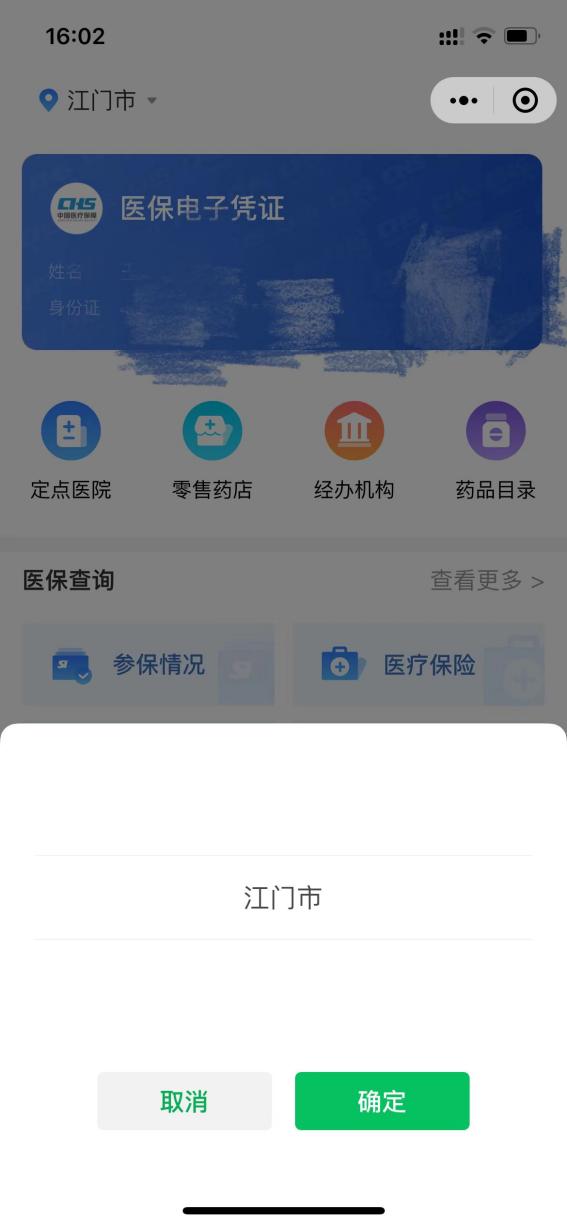 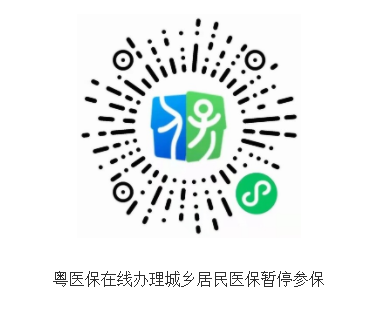 （二）“业务办理”中点击“查看更多”，后点击“居民医保停保”进入操作页面。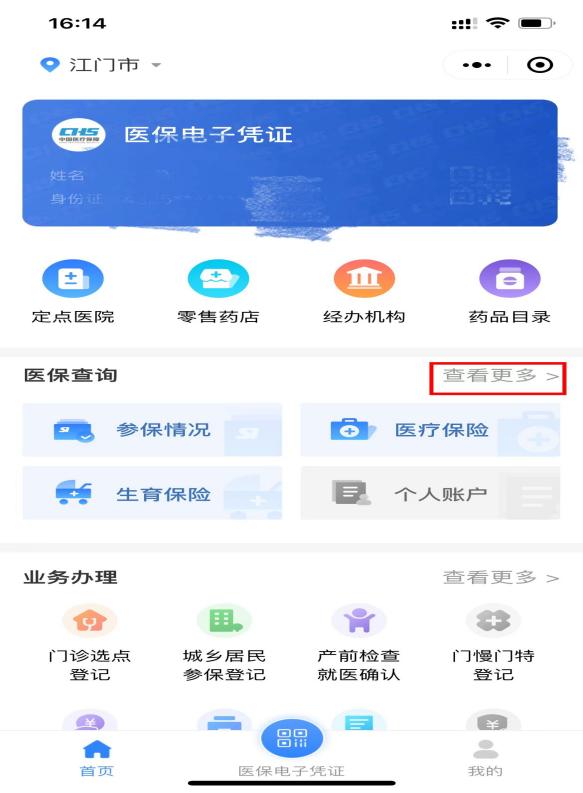 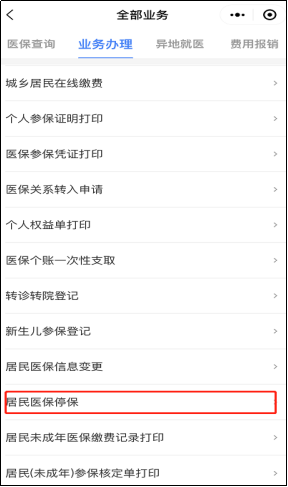 （三）选择人员类别（内地用户/港澳台用户），并通过人脸识别认证个人基本信息。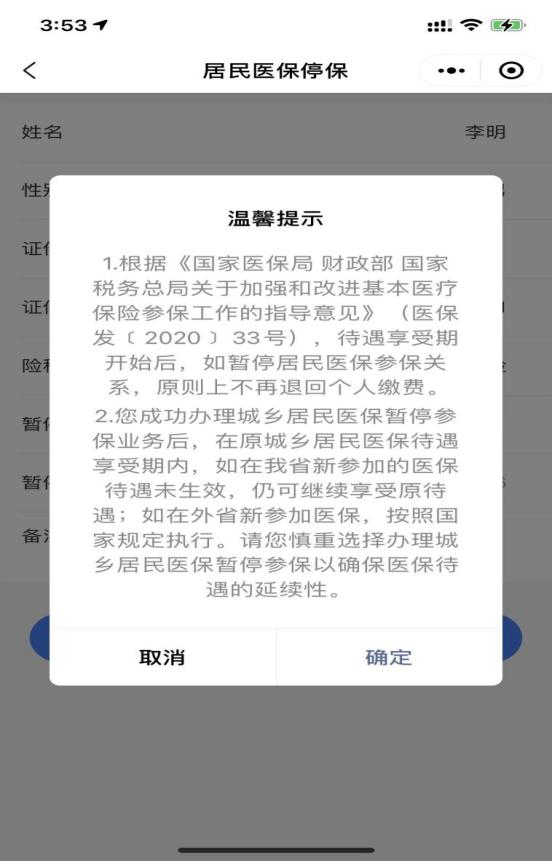 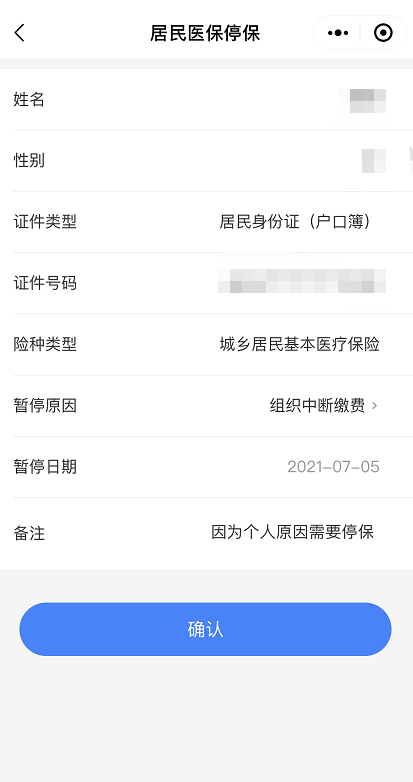     （四）填写申办医保停保业务所需信息，完成后点击提交，系统显示“提交成功”，变更结果信息可在前端页面展示。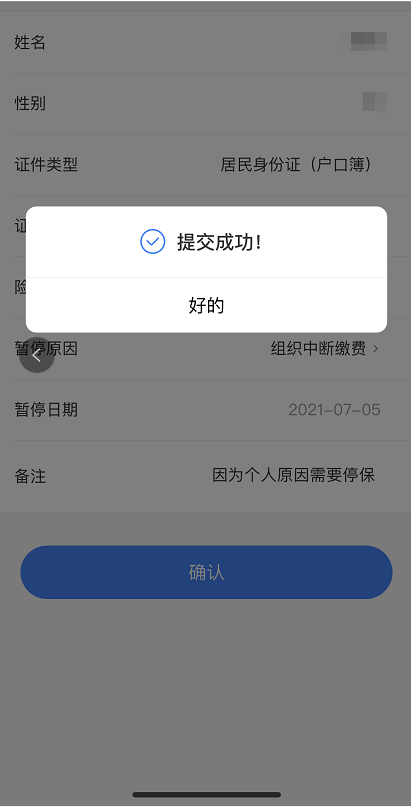 （五）在操作页面中点击“业务类型”，选择“代他人停保”。填写申办医保停保业务所需信息，需要注意的是，需上传停保人个人委托书及代办人身份证正反面，完成后点击确认。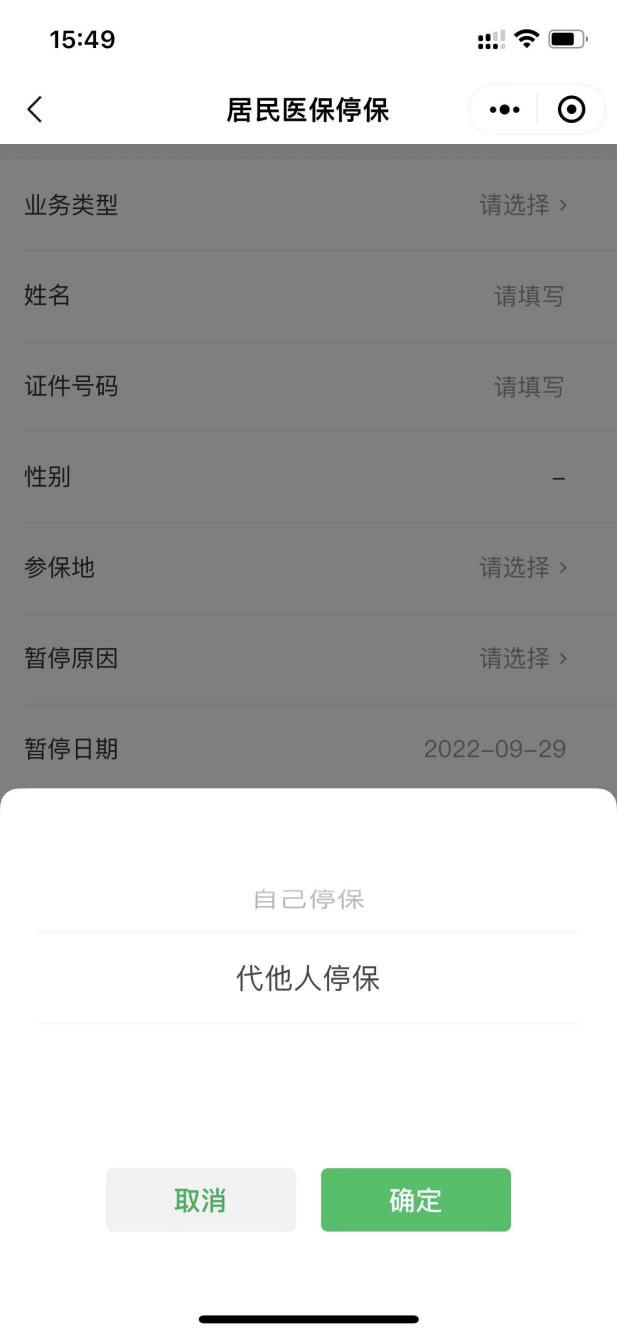 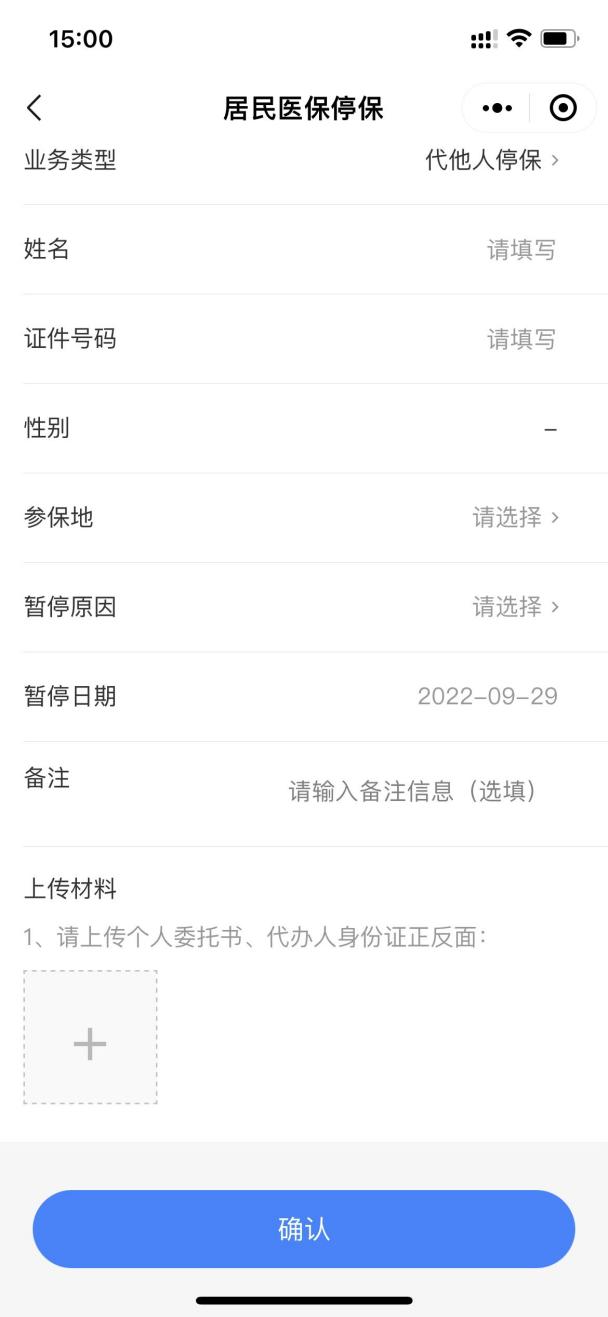 （六）通过“居民医保停保”查询业务办理结果。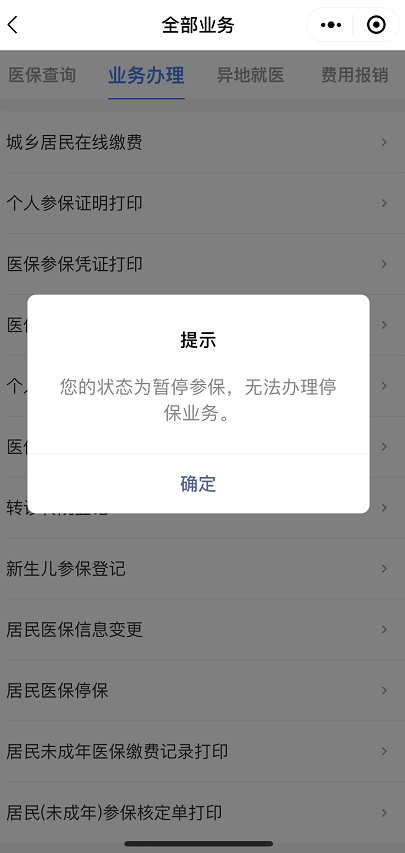 